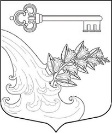 АДМИНИСТРАЦИЯ УЛЬЯНОВСКОГО ГОРОДСКОГО ПОСЕЛЕНИЯ ТОСНЕНСКОГО РАЙОНА ЛЕНИНГРАДСКОЙ ОБЛАСТИПОСТАНОВЛЕНИЕО внесении изменений в постановление администрации от 13.10.2022 №1049 «Об утверждении муниципальной программы «Содействие участию населения в осуществлении местного самоуправления в иных формах на территории Ульяновского городского поселения Тосненского района Ленинградской области на 2023 – 2027 годы» (в ред. от 26.10.2023 № 766)В соответствии с постановлением администрации от 16.10.2023 № 730   «Об утверждении Перечня муниципальных программ Ульяновского городского поселения Тосненского района Ленинградской области (в ред. от 20.05.2024 № 301), постановлением администрации от 03.10.2022 № 974 «Об утверждении Порядка разработки, утверждения, реализации и оценки эффективности муниципальных программ Ульяновского городского поселения Тосненского района Ленинградской области» (в ред. от 20.05.2024 № 300) в целях формирования проекта бюджета на 2024 год и плановый период 2025 годаПОСТАНОВЛЯЮ:1.       Внести в постановление администрации Ульяновского городского поселения Тосненского района Ленинградской области от 13.10.2022 № 1049 «Об утверждении муниципальной программы «Содействие участию населения в осуществлении местного самоуправления в иных формах на территории Ульяновского городского поселения Тосненского района Ленинградской области на 2023 – 2027 годы» следующие изменения: 1.1.    Изложить муниципальную программу «Содействие участию населения в осуществлении местного самоуправления в иных формах на территории Ульяновского городского поселения Тосненского района Ленинградской области на 2023 – 2027 годы» в новой редакции, согласно приложению.2.    Опубликовать настоящее постановление в сетевом издании «ЛЕНОБЛИНФОРМ» и разместить на официальном сайте администрации Ульяновского городского поселения Тосненского района Ленинградской области.3. Настоящее постановление вступает в силу со дня официального опубликования.4.  Контроль за исполнением настоящего постановления оставляю за собой.Глава администрации                                                            К. И. Камалетдинов20.05.2024№309